The James Cancer Hospital APP Oncologic Surgical fellowshipThe James Advanced Practice Provider Oncologic Surgical Fellowship is a one-year fellowship starting in October of 2022. The application process is open from January 1st – March 1st. This will be a full-time employment position that is well compensated and includes benefits. The position is open to new graduates as well as experienced APPs. The year-long fellowship includes surgical, clinical and didactic study that covers the continuum of cancer care, from prevention and early detection through active and surgical treatment. Our mission is for the APP to gain first-hand world class oncologic surgical and clinical experience that will set them on a path to have the skills and knowledge to provide high quality care in any specialty of oncologic surgery.The fellowship will include surgical rotations in multiple sub-specialties including: Plastic and reconstructive surgery, thoracic surgery, surgical oncology, orthopedic oncology, gynecologic oncology, head and neck oncology, urology, and colorectal oncology.  Training will also include elective rotations: medical oncology, radiation oncology, wound service, physical therapy and more. The APP will become a part of the service team while rotating, this will include diagnosing, treating, rounding, operating room time as first or second assist, and outpatient clinical experience. I would encourage anyone interested to contact myself or Cindy Koutz directly and we can explain the surgical fellowship program further. Contacts: Patrick KearnsPatrick.Kearns@osumc.eduCindy KoutzCindy.Koutz@osumc.eduApplication link:https://osu.wd1.myworkdayjobs.com/en-US/OSUCareers/job/James-Cancer-Hospital-0375/Advanced-Practice--APP--Fellow--Surgical-Oncology_R34115-1Patrick Kearns, PACAPP Oncologic Surgical Fellowship CoordinatorDepartment of Plastic and Reconstructive Surgery Physician Assistant(440) 487-3102 MobilePatrick.kearns@osumc.edu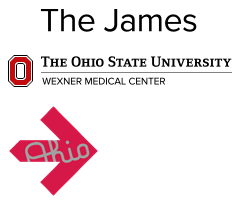 